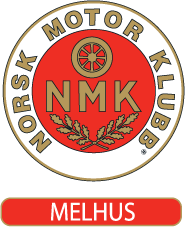 MEDLEMSMØTE Sted: Bollandsmoen MotorsportsenterTid: kl. 19.00Dato: Torsdag 25 april 2019Styret ønsker velkommen.Her får dere anledning til å hilse på det nye styret. Styret ønsker å meddele salen fremtidige tanker og ideer for høring.SAK 1: Årsmøte ga styret fullmakt til å lage dugnadslister og vaktlister ved løp. Dette som ett ledd i at idrettslaget NMK Melhus er underlagt NIF, og NIF,s sine retningslinjer for dugnad.https://www.idrettsforbundet.no/tema/retningslinjer/dugnadSAK 2: Klubben dekker kurs for de som ønsker å ta sikkerhetslederkurs, løpsleder/jury og       løpssekretærkurs.Må stå i gjengjeld til klubben minimum 2 år på løp/ treningerSAK 3: Konsesjon- styret forteller hva dette betyr for driften av idrettslaget NMK Melhus i fremtid.SAK 6: Andre saker:  Aktivitetsdager/KICK-OFFStyrewebNM Rallycross 1 0g 2 junioLøp på Moen/klubbløp 2019KioskkomiteMx-komiteSnøscooter-komiteSponspakker 2019